	     POŽEŠKO-SLAVONSKA ŽUPANIJA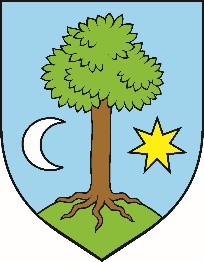       OPĆINA  BRESTOVACPROGRAM RASPOLAGANJA POLJOPRIVREDNIM ZEMLJIŠTEM U VLASNIŠTVU REPUBLIKE HRVATSKEZA OPĆINU BRESTOVAC              Brestovac, 2019.P R O G R A Mraspolaganja poljoprivrednim zemljištem u vlasništvu Republike Hrvatske za Općinu BrestovacUVOD	Poljoprivredno zemljište je dobro od interesa za Republiku Hrvatsku i ima njezinu osobitu zaštitu. Poljoprivrednim zemljištem smatraju se poljoprivredne površine: oranice, vrtovi, livade, pašnjaci, voćnjaci, maslinici, vinogradi, ribnjaci, trstici i močvare kao i drugo zemljište koje se može privesti poljoprivrednoj proizvodnji.	Poljoprivrednim zemljištem u vlasništvu države raspolaže se prema odredbama Zakona o poljoprivrednom zemljištu (Narodne novine 20/18 - dalje u tekstu Zakon) na temelju Programa raspolaganja poljoprivrednim zemljištem u vlasništvu države. Općina Brestovac ne može raspolagati poljoprivrednim zemljištem u vlasništvu države bez donošenja Programa. 	Glavni ciljevi koji se žele postići donošenjem Programa su:	- efikasnije raspolaganje poljoprivrednim zemljištem,	- okrupnjavanje zemljišta i stavljanje u funkciju zapuštenog poljoprivrednog zemljišta,	- povećanje proizvodne funkcionalnosti poljoprivrednog zemljišta,	- usklađenje stanja u katastru sa stanjem u zemljišnim knjigama.	Programom se ne mogu umanjivati proizvodno-tehnološke cjeline koje su u funkciji proizvodnje, osim iznimno za dodjelu zamjenskog zemljišta u postupcima povrata oduzete imovine. Proizvodno-tehnološka cjelina označava dio katastarske čestice, jednu katastarsku česticu, skup dijelova katastarskih čestica ili skup katastarskih čestica neposredno povezanih u jednu cjelinu  radi racionalnije proizvodnje.SADRŽAJ PROGRAMA	Program sadržava:	1) ukupnu površinu poljoprivrednog zemljišta u vlasništvu države na području Općine Brestovac;	2) podatke o dosadašnjem raspolaganju poljoprivrednim zemljištem u vlasništvu države na području 	Općine Brestovac;	3) površine poljoprivrednog zemljišta u vlasništvu države prema oblicima raspolaganja i to:	- površine određene za povrat i za zamjenu u slučajevima kada nije moguć povrat imovine oduzete za 	vrijeme jugoslavenske komunističke vladavine,	- površine određene za prodaju, jednokratno, maksimalno do 25% ukupne površine poljoprivrednog 	zemljišta u vlasništvu države,	- površine određene za zakup,	- površine određene za zakup ribnjaka	- površine određene za zakup zajedničkih pašnjaka	4) maksimalnu površinu koja se može dati u zakup;	5) površine na kojima je izgrađen sustav podzemne odvodnje i one na kojima se planira izgraditi ili je 	već izgrađen sustav javnog navodnjavanja;	6. Površne na kojima postoje višegodišnji nasadi.1. UKUPNA POVRŠINA POLJOPRIVREDNOG ZEMLJIŠTA U VLASNIŠTVU DRŽAVE	Ukupna površina poljoprivrednog zemljišta u vlasništvu države na području Općine Brestovac iznosi 1.609,3978  ha.	Ukupna površina poljoprivrednog zemljišta u vlasništvu države utvrđena je prema službenim podacima katastra i zemljišnih knjiga (prilog Programu čini popis katastarskih čestica prema podacima Područnog ureda za katastar Požega). 2. PODACI O DOSADAŠNJEM RASPOLAGANJU POLJOPRIVREDNIM ZEMLJIŠTEM U VLASNIŠTVU DRŽAVETablica 1 - Prikaz dosadašnjeg raspolaganja po svim oblicima - površina u ha3. POVRŠINE POLJOPRIVREDNOG ZEMLJIŠTA U VLASNIŠTVU DRŽAVE PREMA OBLICIMA RASPOLAGANJASumarni pregled poljoprivrednog zemljišta u vlasništvu države prema oblicima raspolaganjaTablica 2 - Prikaz ukupnih površina po oblicima raspolaganjaPOVRŠINE ODREĐENE ZA POVRATUred državne uprave u Požeško-slavonskoj županiji očitovao se o površini poljoprivrednog zemljišta u vlasništvu države na području Općine Brestovac za koje je podnesen zahtjev za povrat imovine, sukladno Zakonu o naknadi za imovinu oduzetu za vrijeme jugoslavenske komunističke vladavine (NN 92/96, 39/99, 92/99, 43/00, 131/00, 27/01, 65/01, 118/01, 80/02 i 81/02), koju je potrebno osigurati kao naknadu za oduzetu imovinu u površini od 12 ha.POVRŠINE ODREĐENE ZA PRODAJUOpćina Brestovac određuje za prodaju 230,1003 ha poljoprivrednog zemljišta. POVRŠINE ODREĐENE ZA ZAKUPUkupna površina poljoprivrednog zemljišta predviđena za zakup je 1.366,5973 ha. POVRŠINE ZA ZAKUP PO POSEBNIM VRSTAMA POLJOPRIVREDNE PROIZVODNJEPOVRŠINE ODREĐENE ZA ZAKUP RIBNJAKANa području Općine Brestovac ne postoje površine poljoprivrednog zemljišta određene za zakup ribnjaka.POVRŠINE ODREĐENE ZA ZAKUP ZAJEDNIČKIH PAŠNJAKANa području Općine Brestovac ne postoje površine poljoprivrednog zemljišta određene za zakup zajedničkih pašnjaka.POVRŠINE ODREĐENE ZA OSTALE NAMJENEOpćina Brestovac određuje za ostale namjene 0 ha.4. MAKSIMALNA POVRŠINA ZA ZAKUPMaksimalna površina poljoprivrednog zemljišta u vlasništvu države koja se može dati u zakup pojedinoj fizičkoj ili pravnoj osobi utvrđuje se u površini od 15 ha.U maksimalnu površinu uračunavaju se sve površine državnog poljoprivrednog zemljišta koje je pojedina fizička ili pravna osoba dobila u zakup po natječajima provedenim od stupanja na snagu Zakona.5. POVRŠINE NA KOJIMA JE IZGRAĐEN SUSTAV PODZEMNE ODVODNJE I ONE NA KOJIMA SE PLANIRA IZGRADITI ILI JE VEĆ IZGRAĐEN SUSTAV JAVNOG NAVODNJAVANJA Na području Općine Brestovac ne postoje površine poljoprivrednog zemljišta određene za ove namjene .6. POVRŠINE NA KOJIMA POSTOJE VIŠEGODIŠNJI NASADINema7.ZAVRŠNE ODREDBE	Program se donosi  na temelju:	- zemljišnoknjižnih izvadaka i posjedovnih listova iz e-baze Preglednika katastarskih podataka DGU i ZIS aplikacije zemljišno knjižnog sustava Ministarstva pravosuđa (osim iznimno u slučajevima kada ne postoji e-zemljišno knjižni izvadak)	- katastarskih planova katastarskih općina u digitalnom obliku,	- očitovanja Ureda državne uprave u Požeško-slavonskoj županiji o podnesenim zahtjevima za povrat oduzete imovine, 	- uvjerenja Ureda za gospodarstvo i graditeljstvo Požeško-slavonske županije nalaze li se predmetne čestice izvan građevinskog područja,	- uvjerenja Hrvatskih šuma d.o.o., nadležne Uprave šuma da predmetne čestice nisu obuhvaćene šumskogospodarskom osnovom,	- očitovanja Hrvatskih voda jesu li i koje predmetne čestice javno vodno dobro.	- uvjerenja Ureda za gospodarstvo i graditeljstvo Požeško-slavonske županije jesu li predmetne čestice u obuhvatu postojećeg i/ili planiranog sustava javnog navodnjavanja.	Ovaj Program stupa na snagu nakon dobivanja suglasnosti Ministarstva poljoprivrede i bit će objavljen u „Službenom glasniku Općine Brestovac“ .POŽEŠKO-SLAVONSKA ŽUPANIJAUPRAVNI ODJEL ZA GOSPODARSTVO I GRADITELJSTVOKLASA:320-02/19-01/2URBROJ:2177/1-06-06/4-19-1Požega, 21.01.2019.                                                                                                                  PROČELNICABranka Kuba, dipl.oecPRILOZI:1. Dokumentacija sukladno Pravilniku o dokumentaciji potrebnoj za donošenje Programa raspolaganja poljoprivrednim zemljištem u vlasništvu RH (NN 27/2018):- Kopija katastarskog plana/očitovanje DGU o dostavljenim podacima,- Zemljišnoknjižni izvadci, Posjedovni listovi,- Uvjerenja Ureda za gospodarstvo i graditeljstvo Požeško-slavonske županije nalaze li se predmetne čestice izvan građevinskog područja,KLASA:UP/I-350-01/18-03/101,URBROJ:2177/1-06-06/10-18-3 od 18.07.2018.g i KLASA:UP/I-350-01/18-03/199,URBROJ:2177/1-06-06/10-18-6 od 28.12.2018.g.- Očitovanje Ureda državne uprave u Požeško-slavonskoj županiji o podnesenim zahtjevima za povrat oduzete imovine KLASA:943-01/18-12/15,URBROJ:2177-03-01-18-2 od 08.05.2018.g.- Očitovanje Hrvatskih šuma d.o.o., Uprava šuma Podružnica Požega Ur.br.PŽ-05/18-ŽN-722/2 od 23.05.2018.g.- Očitovanja Hrvatskih voda, VGI za mali sliv „Orljava-Londža“,KLASA:325-10/18-04/0001058,URBROJ: 374-3103-1-18-2 od 05.06.2018.g i KLASA:325-10/18-04/0001058,URBROJ: 374-3103-1-18-3 od 20.06.2018.g. R.br.OBLIK RASPOLAGANJA( skraćeni naziv iz ugovora)Ukupan broj ugovoraUkupna površina po ugovorimazakup13,7463dugogodišnji zakup536,8939koncesija1193,0684privremeno korištenje318,1182prodaja (neotplaćeno)11137,9810u k u p n ou k u p n ou k u p n o389,8078OBLIK RASPOLAGANJAPovršina u haNAPOMENA(minirano, višegodišnji nasadi i sustavi odvodnje i navodnjavanja)površine određene za povrat12,7002površine određene za prodaju - jednokratno, maksimalno  do 25%     230,1003površine određene za zakup1.366,5973površine određene za zakup za ribnjake0površine određene za zakup zajedničkih  pašnjaka0površine određene za ostale namjene - jednokratno, maksimalno do 5%0